Výtvarná výchova 8.C – 6. ročníkSkladanie z papieraNarcis – skladanie z papieraPozrite si prvý a druhý návod. Pripravte si farebný papier, slamku, obal na vajíčka, lep, a podľa predlohy skúste poskladať narcis.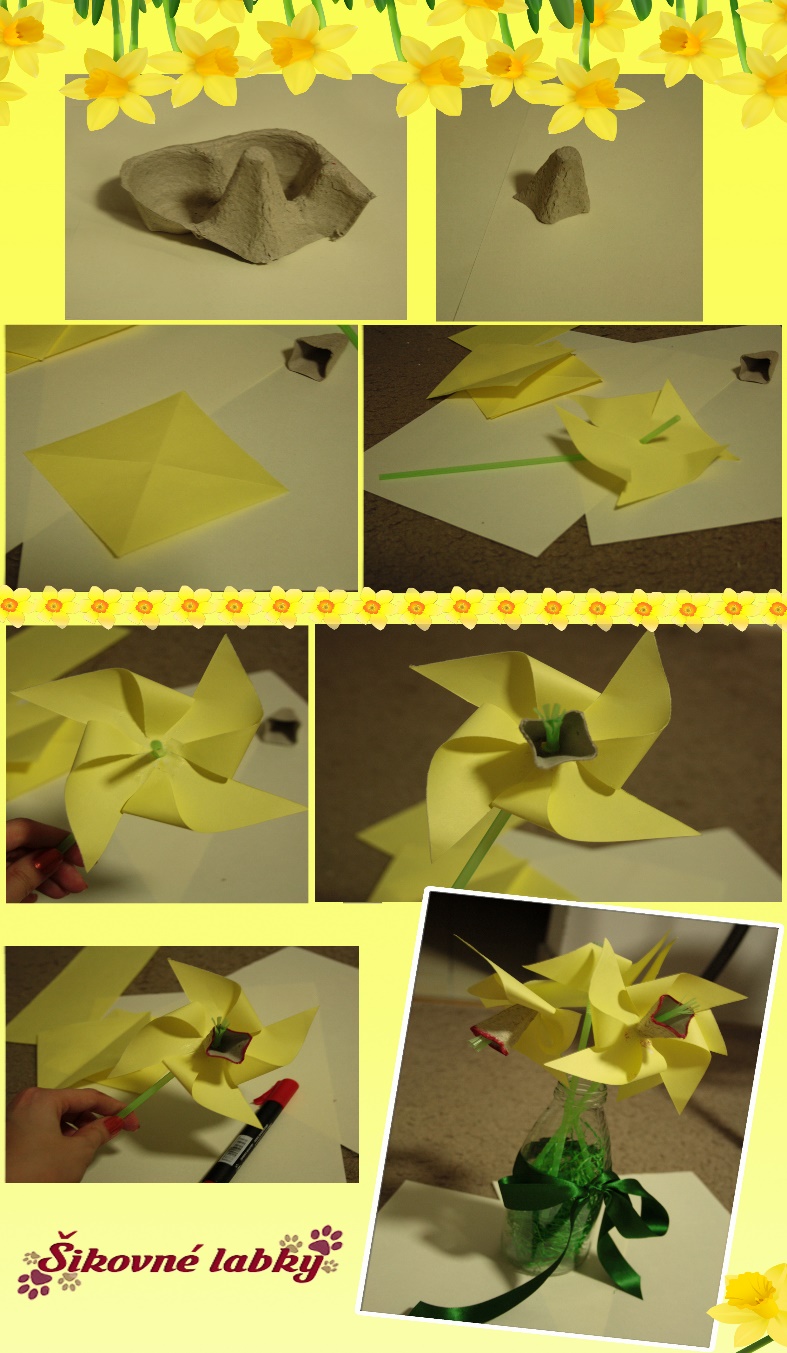 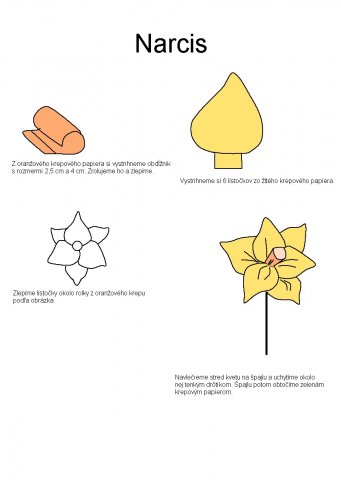 